Дистанционное задание для учащихсяФИО педагога: Донченко Сергей ВикторовичПрограмма: Куборо Объединение: 1АН, 1БНДата занятия по рабочей программе: 18.04.2020Тема занятия: Закрепление знаний о свойствах кубиковЗадания:Задание № 1. По предложенной схеме знака «?» определите:количество кубиков, по которым шарик прокатится хотя бы один раз;количество кубиков, по которым шарик прокатится 2 раза;количество кубиков, по которым шарик прокатится 3 раза;количество кубиков, по которым шарик прокатится только по желобам;количество кубиков, по которым шарик прокатится только по туннелям;определите номер кубика, который находится выше всех.Ответы внесите в таблицуМатериалы: Схема расположения кубиков в пространстве и схема знака «?» приведены нижеПорядок выполнения: Задание № 1.Ознакомиться со схемой знака «?» (желательно распечатать): ход движения шарика по этой конструкции.Занесите полученные ответы в таблицу.Обязательно сохраняйте файл!Результаты работы и вопросы: до 25 апреля 2020 на электронную почту dista2011@mail.ru. Схема расположения кубиков в пространстве 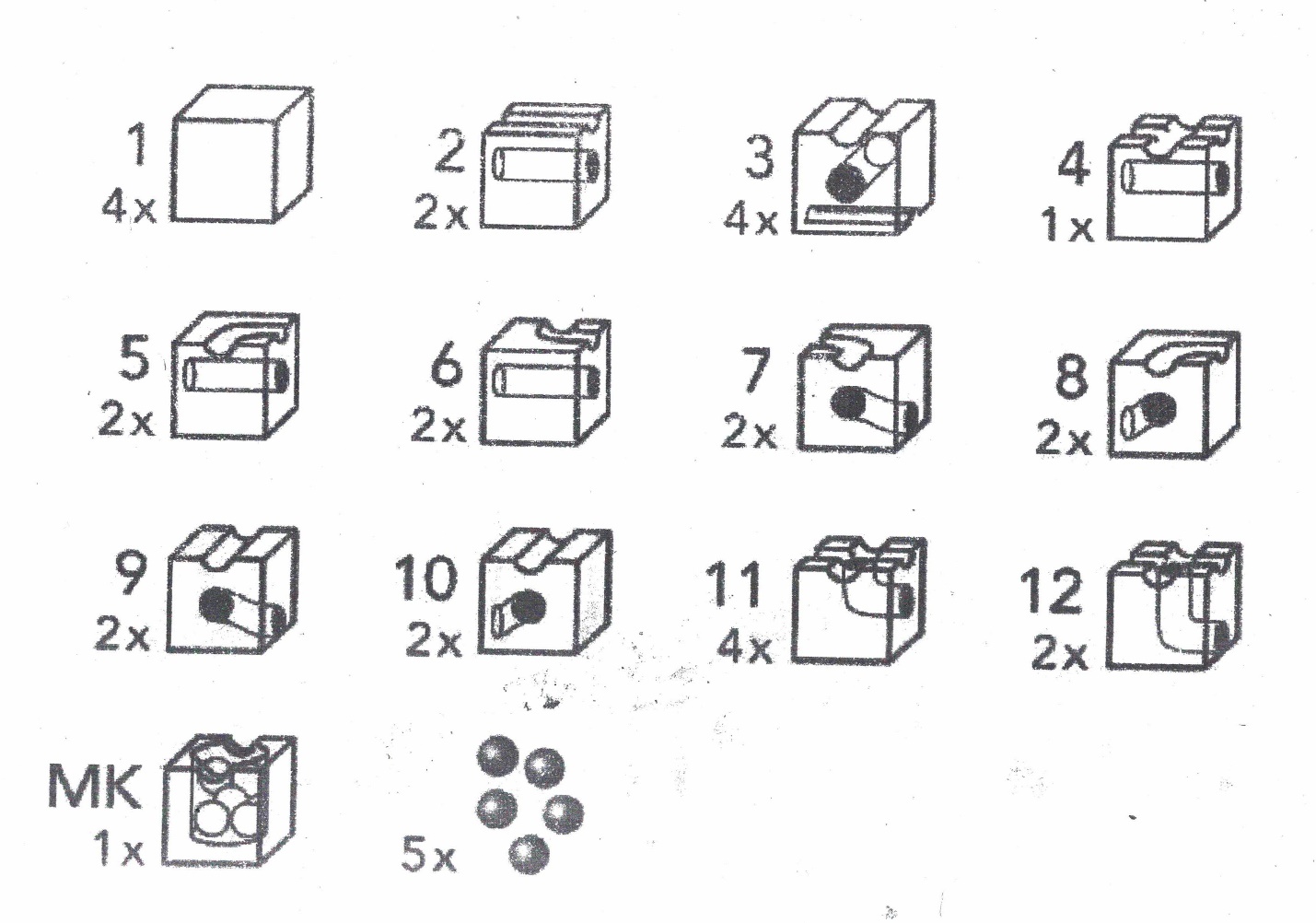 Схема знака «?»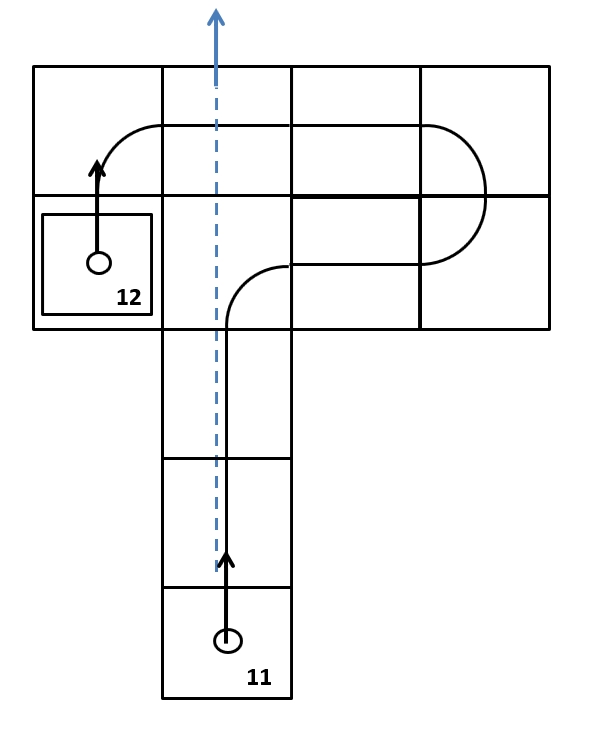 Номер заданияОтвет123456